«День семьи»(разработка классного часа)Подготовила учитель начальных классовПогорельской основной школыВялова Л.Н.Нормативные документы:1) Концепция государственной семейной политики в Российской Федерации на период до 2025 года: утв. Распоряжением Правительства РФ от 25.08.2014 № 1618-р;2) Региональная «Программа развития воспитания в Ярославской области на 2017 - 2020 годы».Цель: формирование у учащихся представления о семье, как о людях, которые любят друг друга, заботятся друг о друге. 
Задачи: Познакомить детей с понятиями “семья”. Формировать представление о семье, как о людях, которые живут вместе, любят друг друга, заботятся друг о друге.Развивать потребность узнавать историю своего имени.Воспитывать у учащихся чувства любви и уважения к родителям, гордости за свою семью, сплочение классного коллектива.Планируемые результаты:    - будут сформированы  у учащихся представления о семье, как о людях, которые  живут вместе, любят друг друга, заботятся друг о друге. 
   - познакомятся   с понятиями “семья”.    - будет развита потребность узнать историю своего имени.    - будет воспитываться у учащихся чувство любви и уважения к родителям, гордости за свою семью, -будет развиваться умение слушать и понимать других; оформлять свои мысли в устной форме; совместно договариваться о правилах общения и поведения; умение работать в паре и в группах.Оборудование: аппликация домика, символизирующего семью; вырезанные из бумаги ладошки, фломастерыФормы работы: беседа-диалогХод урокаУчитель: Добрый день, дорогие ребята! Я очень рада видеть вас. Вы, конечно, знаете, что 15 мая во всем мире отмечается Международный день семьи. Наш классный час сегодня посвящен этой дате.Семья – самое главное в жизни для каждого из нас. Семья – это близкие и родные люди, те, кого мы любим, с кого берем пример, о ком заботимся, кому желаем добра и счастья. Именно в семье мы учимся любви, ответственности, заботе и уважению.И наш с вами разговор я хочу начать со сказки.Давным-давно, много веков тому назад, так много звёзд на небе, как теперь, не было. В ясную ночь можно было увидеть только одну звёздочку, свет которой был то ярким, то очень тусклым. Однажды Луна спросила у звездочки: «Звёздочка, почему твой свет такой разный: то яркий, указывающий дорогу даже ночью, то тусклый и незаметный»? Звездочка долго молчала, а потом, вздохнув, ответила: «Свет мой становится тусклым тогда, когда мне одиноко. Ведь рядом со мной нет ни одной звёздочки, похожей на меня. А так хочется видеть и слышать кого-то рядом с собой! «А в какие ночи твой свет становится ярким?» - спросила Луна. «Мой свет становится ярким тогда, когда я вижу спешащих странников. Мне всегда было интересно узнать, что их манит в дорогу, куда они так спешат»? «Ты узнала тайну спешащих странников»?- спросила Луна. «Да, - ответила Звёздочка.- Однажды я задала этот вопрос страннику, который был долгое время в пути. Он выглядел измождённым и очень усталым от долгого пути, каждый шаг давался ему с большим трудом, но глаза…». «А какими были его глаза»? – недоумённо спросила Луна. «Они светились в темноте от счастья и радости», - ответила, тяжело вздохнув, звёздочка и продолжила. - Чему ты радуешься, странник»? И он ответил: «Замерзая в снегу, голодая без куска хлеба, задыхаясь от жары, я шагал вперёд, преодолевая все преграды, потому что знал: дома меня ждёт тепло и уют, забота и сердечность моей семьи – жены, детей, внуков. Ради их счастливых глаз я готов совершить даже невозможное». Звёздочка замолчала, а затем ответила: «Вот с той самой поры я и стараюсь дарить как можно больше света тем путникам, которые несут счастье в свой дом, в свою семью». Луна посмотрела на Звёздочку и спросила: «Моя маленькая помощница! А ты хотела бы иметь свою семью?» «А разве это возможно»? – с надеждой спросила Звёздочка. Луна, не говоря больше ни слова, махнула рукавом золотого одеяния, и в тот же миг на небе засияли тысячи новых звёзд, которые мигали своим неповторимым мерцающим светом маленькой звёздочке, как будто говорили: «Мы рядом, мы здесь, дорогая, мы теперь – одна Семья»!Что такое семья? Как вы понимаете?    (Ответы детей) «Семья»- сколько в нём загадок, оно делится на два слова «семь» и «я» оно говорит «семья» - это семеро как я. Ведь в семье все чем-то похожи друг на друга: лицом, голосом, взглядом, характером; могут быть общие увлечения и любимые занятия. Но не в каждой семье найдётся семеро.  «Семь-не делится, оно считается особенным и напоминает о том, что и «семья» тоже едина и неделима. А чья семья в нашем классе состоит из 7 человек?- Как вы думаете, в какой семье жить легче, в маленькой или в большой?    «Семья» происходит от слова «семя».
Маленькое семя, с любовью посаженное в землю, даёт крепкий росток. Со временем на нём появляются сначала нежные цветы, а затем и добрые плоды.
Когда ваши родители создали семью, она тоже напоминала маленькое семя. Его нужно было с любовью взращивать: жить в согласии, заботиться друг о друге.
Семья крепнет, а семя превращается в крепкий росток. На нём зацветают и первые цветочки- сынки и дочки. Теперь у родителей главная забота, чтобы дети выросли хорошими людьми, они не жалеют для этого ни сил, ни времени.Учитель: Еще в старину о доме и семье говорили с большим уважением. Наверное, поэтому семьи были большие и дружные. Подтверждением тому являются пословицы и поговорки. Например, «Не красна изба углами, а красна пирогами», «Где родился, там и пригодился»,    « В гостях хорошо, а дома лучше». А мы с вами обратимся к пословицам разных народов, посвящённых дому  и семье. Но они перепутались. Вы должны их правильно составить.Где любовь и совет,             Дом с детьми - базар,    Бабушка, любящая внука, Лишь потеряв свой дом, Молодому растению нужна влага, Брат без брата - что сокол без крыла, Верблюдица некрасива, Дитя хоть и криво, (После работы идёт проверка, полученные пословицы записываются на доске.) сестра без брата - как хворостина голая. (чеченская)да отцу-матери мило. ( украинская)там и горя нет.     (русская)дом без детей – могила. (казахская)оценишь его по достоинству.  ( армянская)а мила верблюжонку (монгольская)готова штаны променять на сахар. ( китайская)младенцу нужна ласка. (алтайская)Учитель:  Несомненно, у человека должен быть дом, и не просто крыша над головой, а место, где его любят и ждут, понимают, принимают таким, каков он есть. Место, где человеку тепло и уютно. Сегодня на уроке каждая группа может построить дом своей мечты. Пусть ваша команда  превратится в строительную бригаду. Предлагаю каждой бригаде набор кирпичей. Сумейте договориться, из каких кирпичей вы построите дом. Остальные надо подписать. Но сначала  я вам расскажу одну легенду: В давние времена была семья – сто человек, и в ней царили мир, любовь и согласие. Молва об этом долетела до правителя. И спросил он у главы семьи о том, как им удается жить, никогда не ссорясь, не обижая друг друга? Старец взял бумагу и написал на ней что-то. Правитель посмотрел и удивился: на листе было начертано сто раз одно и тоже слово “понимание”. Значит семья – это понимание. Это слово уже написано на одном из кирпичей. Придумайте, какие  ещё кирпичи возьмете для строительства своего чудесного дома. (дети записывают слова на кирпичиках дома)А сейчас поиграем в игру, которая называется «Аплодисменты».Встаньте, те:
- кто похож на маму?
Аплодисменты!
- кто похож на папу?
Аплодисменты!
- кто скучает по родителям, уезжая из дома?
Аплодисменты!
- в чьей семье занимаются спортом?
Аплодисменты!
- у кого нет секретов от родителей?
Аплодисменты!
- к кому приходят друзья в гости?
Аплодисменты!
-кто помогает родителям по дому?
Аплодисменты!
- кто любит свою семью, дорожит ей!
Аплодисменты!Учитель: И я думаю, что вы счастливые дети, потому, что «Счастлив тот, кто счастлив дома». Это семейное счастье, благополучие рождается, когда родители и дети связаны взаимной любовью, интересами и делами.А что отличает одну семью от другой? (ответы детей)-Это имя и фамилия.  Каждое имя имеет свою историю. Раньше людей называли по каким-то внешним признакам, по положению в семье или по роду занятий:
- по внешности человека:
Мал, Бел, Косой, Рябой, Некраса.
- по характеру:
Добрыня, Горд, Умник, Несмеяна.Что вы узнали о своих именах ? (рассказы детей, домашнее задание)Учитель:С единым телом я сравню семью:
Отец – глава, а руки – дочки, сыновья.
И в теле – мать, она, как сердце,
И от нее зависит вся семья!Сейчас мы поговорим о маме, ведь кто слышит первый крик своего ребенка? Мама! Кто первым берет его на руки? Мама! Перед вами лежат вырезанные из бумаги ладошки. Это ладошки мамы. Какой образ у вас возникает при упоминании слова «мама»? продолжите фразу: «Моя мама….». эти слова запишите на пальчиках ладошки. (дети записывают слова на пальчиках. На доске выстраивается дерево из ладошек)         Учитель: Пора подвести итог нашего классного часа. Семья – это то, что мы делим на всех,
Всем понемножку: и слезы и смех,
Взлет и падение, радость, печаль,
Дружбу и ссоры, молчанья печать.
Семья – это то, что с тобою всегда.
Пусть мчатся секунды, недели, года,
Но стены родные, отчий твой дом –
Сердце навеки останется в нем!Что же такое семья? Какие родственники бывают? Какую бы семью вы хотели иметь?Чем ещё занимались на уроке? Что понравилось на уроке? Сегодня, когда придёте домой, не забудьте обнять своих родных и сказать, что вы их очень любите! Если в семье будут царить мир и согласие, значит все будут счастливы.
- Спасибо за урок.Источники:Использовался  материал с сайта :https://doc4web.ru/nachalnaya-shkola/klassniy-chas-na-temu-den-semi.html                                             (дата обращения 11. 05. 2017)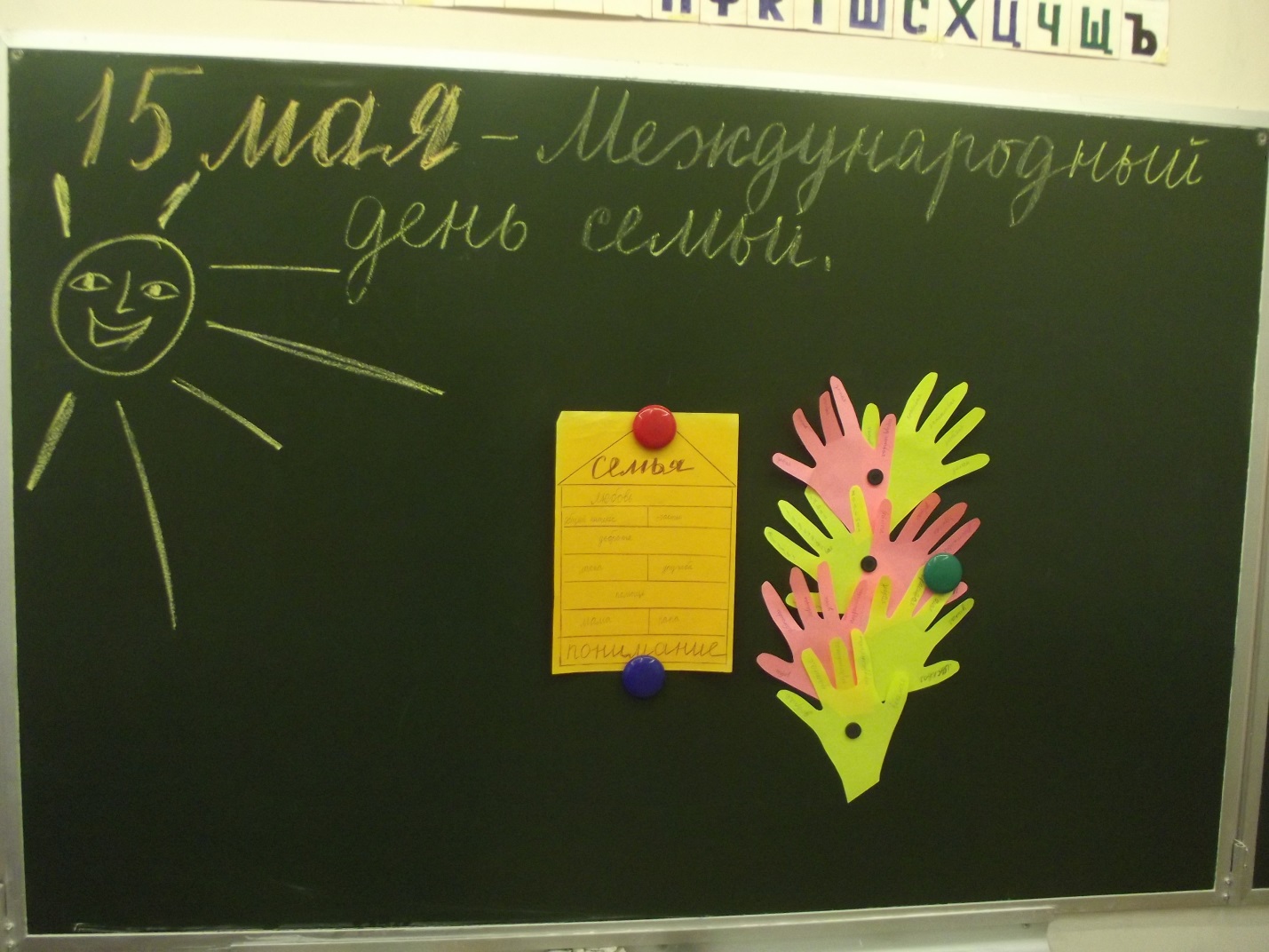 АнализРабота в целом прошла содержательно, интересно и организованно.Занятие актуально в современных условиях, воспитывает стремление давать радость себе и близким людям, учит делить горести, помогать в тяжелые моменты жизни. Побуждает задуматься не только о том, что семья может дать ребенку, но и о том, что сам ребенок может дать семье: хорошо учиться, быть честным, трудолюбивым.
Вскрыта проблема рождения любви к своему дому, дети учились строить фундамент семейного благополучия, искали тропинку к пониманию в семье, задумались, чьи же руки поддерживают тепло, здоровье членов семьи.Каждый учащийся в конце мероприятии, высказал кратко свои пожелания о том, какую бы он хотел видеть в будущем свою семью. Поставленные цели и задачи на классном часе  были выполнены.